Prověřování znalostí – slovní úlohy a rovniceVypočítej slovní úlohy:1. Čtyři spolužáci uspořili za rok celkem 925 Kč. Druhý uspořil dvakrát tolik co první, třetí o 35 Kč více než druhý a čtvrtý  o 10 Kč méně než prvý. Kolik Kč uspořil každý z nich ?2.V trojúhelníku je vnitřní úhel  o 20 stupňů  menší než úhel  a úhel  je třikrát větší než úhel . Urči velikost vnitřních úhlů trojúhelníku.Vypočítej rovnice, proveď zkoušku:1.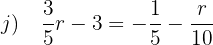 2.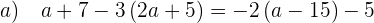 